Gulfjobseeker.com CV No: 108738Mobile +971505905010 / +971504753686 To get contact details of this candidatesSubmit request through Feedback Linkhttp://www.gulfjobseeker.com/feedback/submit_fb.php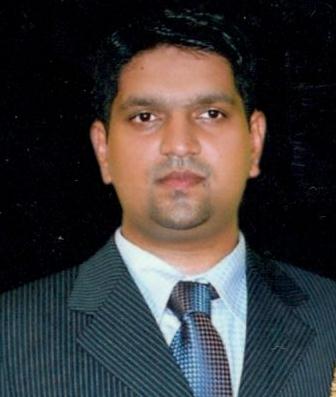 Summary:12 YEARS experience in Procurement and Marketing building products. Serviced diverse sectors like Government, Contracting, Consultants, Clients & Real estate. Key strengths in Supplier analysis, evaluation & price management. Objective:Seeking a challenging position in Procurement/ Sales & Marketing sections of prestigious international organization where my extensive experience, excellent communication skills, strong interpersonal and negotiation skills will be used optimally.Experience:QualificationsStrengthsPersonal detailsI am the eldest of 3 children and was brought up in the UAE where I did all my schooling and University. My loving wife Nisha is chemist and we are blessed with two wonderful children. We as a family are active volunteers with social and cultural organisations. I enjoy football, watching movies, music and coach my son football as frequently as possible. I’m an easy going down to earth person and effortlessly create fun and working relations with all my family and colleagues. I truly believe I can push myself further and help others in the process.Sex	:	MaleDate of Birth	:	30/06/1978Nationality 	:	IndianMarital Status	:	MarriedLanguages Known	:	English, Hindi, Arabic and MalayalamHobbies 	:	Reading, Travelling2013-Operations ManagerMohd Bin Ghalaita TradingStrong background and substantive experience in Procurement Operations with good negotiation skills to influence agreements with vendors and suppliersJob & Responsibilities: Market analysis, supplier and price analysis and procurement of materials from suppliers.Responsible for expansion of market and sales in the UAE region.Account Manager of High Net worth clients.Review and maintenance of inventory.Responsible for sales analysis, forecast, planning & scheduling of quarterly sales.Analytical study and assessment of supplier’s capacity to determine reliability and credibility.Formulate new and different sales strategies depending on the current competition in the sales market in order to improve divisional sales and to achieve sales targets well in time.Exceptional achievements:Reduced supply price for hardware through extensive research and hard negotiation. This allowed the company to source same materials at lower cost and increase profits substantially (Scale of success was unparalleled in company’s history).2002 –2013Senior Sales ExecutiveAl Fajer EstablishmentWide experience in Sales & Marketing of Building Materials, Manhole Covers, Roof Tiles & other accessoriesJob Responsibilities: Responsible to expand dealership networkOverall supervision of sales executivesPreparing monthly sales report to the managementOrganize dealers meet in various cities.Receive customer feedback and advise product improvements to the developing team.Principal coordinator for various overseas clients To dispatch the goods as per schedule.To generate new enquiries by visiting various companies working on domains like construction, consultants, contractors and clientsExceptional achievements:Responsible for achieving Sales Target of 200 thousand Dirham’s Monthly. 2000Sales CoordinatorBritish American TobaccoJob ResponsibilitiesSupervising of MerchandisersQuality control and carryout quality auditMaterial management & logistic control2006-2009Master of Business Administration (MBA) in Marketing and FinanceManipal Institute of Science and Technology2001Bachelor of Science in General BusinessExcelsior College U.S.ATrained and experienced in MS Office , MS Excel and MS PowerpointOver 12 years of extensive knowledge and diverse experience in Sales, Marketing, Operations and Procurement.Interactive person with excellent communication and negotiation skills with ability to build remarkable client relationship.Superior organizational and time management skills, adept at planning, business analysis and forecasting.